Informacja o zgłoszeniuinstalowania, o którym mowa w art. 29 ust. 3 pkt 3 lit. d Garwolin dnia 23.02.2023 r.B.6743.170.2023.ACI n f o r m a c  j ao dokonaniu zgłoszeniaZgodnie z art. 30a pkt 1 ustawy z dnia 7 lipca 1994 roku – Prawa budowlane (tekst jednolity Dz.U. z 2021 roku. poz. 2351 ze zm.) informuje, że w Starostwie Powiatowym w Garwolinie w dniu 21.02.2023 roku ZOSTAŁO DORĘCZONE (ZŁOŻONE) przez Panią Katarzynę Moch ZGŁOSZENIE DOTYCZĄCE ZAMIARU PRZYSTĄPIENIA DO BUDOWY instalacji zbiornikowej na gaz płynny z naziemnym zbiornikiem gazu o poj. 2700 l wraz z instalacją wewnętrzną dla budynku mieszkalnego jednorodzinnego na działce  o Nr ewid. Nr 42/3 położonej w Kujawy gm. Miastków Kościelny.- Starosta Powiatu Garwolińskiego 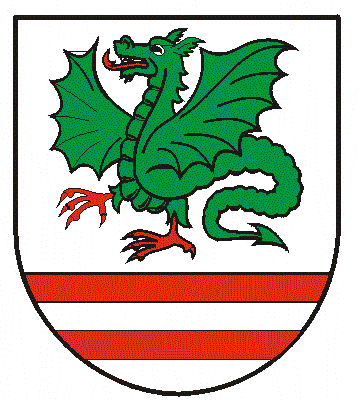 